MAPPING & CATALOG COMMITTEE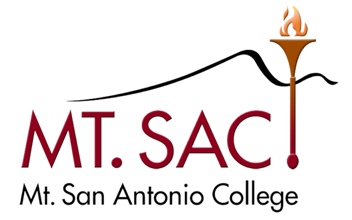 October 26, 2021 Agenda9:00 – 10:30 AMVia Zoom MeetingVoting Members Shiloh Blacksher, GPS Instruction CoordinatorJody Fernando, Noncredit ManagerJamaika Fowler, Articulation OfficerVacant, Credit Mapping CoordinatorSara Mestas, GPS Counseling Coordinator, Co-ChairMichael Ngo, School of Continuing Education Mapping CoordinatorMichelle Sampat, Associate Dean of Arts, Co-ChairDejah Swingle, Director, Strong Workforce Initiatives Becky Wang, Evaluator, Admission & RecordsMarcell Gilmore, Research & Institutional EffectivenessVacant, Arts FacultyVacant, Business FacultyVacant, Humanities & Social Sciences FacultyRobert Purcell, Kinesiology, Athletics, & Dance Faculty Cristina Springfield, Library & Learning Resources FacultyEugene Mahmoud, Natural Sciences Faculty                                    Lorena Velasquez, School of Continuing Ed FacultyVacant, Technology & Health Faculty Vacant, Student RepresentativeNon-Voting MembersMatt Bidart, Information Technology Representative Lesley Cheng, Noncredit Curriculum Specialist IReyna Casas, Curriculum Specialist IJohn Lewallen, Marketing DesigneeGuestsPedro Suarez, Instruction Business Analyst Eric Turner, Assistant Director, Web and Portal Services Meeting AgendaOutcomesWelcome and Land Acknowledgement – Sara MestasAt this time, we would like to take a moment to honor, acknowledge, reflect, express our sincere gratitude for, and appreciation of, the people, ancestors, and sacred land that we gather upon today.  We want to honor the ancestral homelands and traditional territories of Indigenous peoples who have been here since time immemorial; and to recognize that we must build solidarity, and kinship, with Native Indigenous communities.  As all our liberations are tied together, we also recognize a duty to give honor through our work, and continue to stand up for racial and social justice every day.Approve Minutes October 12, 2021Announcements  Marketing Subgroup - J. Lewallen, S. Mestas, E. Mahmoud, D. Swingle, M. Ngo, M. Sampat, and E. Turner will bring recommendations forward. Meeting dates: Nov. 9th at 8am and Nov. 12th at 9am.Career Hub is LIVE! – Sara Mestas https://www.mtsac.edu/careerhub/Mapping Feature within WebCMS – Pedro Suarez & Monica Cantu-ChanFee-Based Programs (Noncredit) – Michael NgoPathways Program Mapper Update – Sara Mestas & Michelle SampatBakersfield New and Modified Maps Engineering Update – Sara Mestas Career Clusters Update – Sara MestasOnline Catalog Audit Update – Sara MestasEmily Versace & Jamaika Fowler Document Parking LotCatalog Program Maps (Courseleaf)ADT Website2021-22 Meetings9:00-10:30AM2nd & 4th TuesdaysFall 2021September 14 & 28October 12 & 26November 9 & 23Spring 2022March 8 & 22April 12 & 26             May 10 & 24